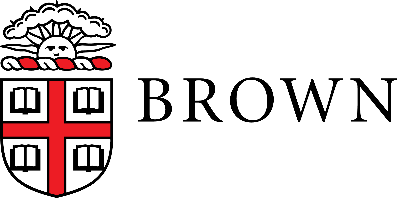 Brown UniversityExempt Modification Request FormProtocol Title: Principal Investigator: Department: Phone Number: Email address: Principal Investigator’s signature:				Date: For HRPP Use OnlySignature of HRPP: 						Date Accepted by HRPPPART I.  PROPOSED CHANGESPART I.  PROPOSED CHANGES1. Provide a Brief lay summary of the overall project. Include enough detail to allow the HRPP to    evaluate the requested change(s) within the context of the overall project.1. Provide a Brief lay summary of the overall project. Include enough detail to allow the HRPP to    evaluate the requested change(s) within the context of the overall project.2. Please provide a detailed description of the change(s) being requested.2. Please provide a detailed description of the change(s) being requested.3. State the reason (justification) for the requested change(s).3. State the reason (justification) for the requested change(s).5. Do you have a significant financial interest (SFI) that is related to this research study?  “Related” could mean the research involves products, technology, intellectual property, or services made, owned, or provided by the entity/ies in which you have an SFI and/or that the SFI could be affected by the proposed research or its results?5. Do you have a significant financial interest (SFI) that is related to this research study?  “Related” could mean the research involves products, technology, intellectual property, or services made, owned, or provided by the entity/ies in which you have an SFI and/or that the SFI could be affected by the proposed research or its results?YES     If YES, has this conflict been previously disclosed to the HRPP?            YES            NO     If NO, please describe: NO6. Personnel Changes/New Investigator(s): 6. Personnel Changes/New Investigator(s): The Brown University Conflict of Interest Policy for Officers of Instruction and Research (“COI Policy”) defines the term “Investigator” as “the project director or principal investigator and any other person, regardless of title or position (e.g., full or part-time faculty member, staff member, student, trainee, collaborator, or consultant), who is responsible for the design, conduct, or reporting of sponsored research.”  Using this definition of “Investigator,” have you added any new Brown Investigators to this project since your most recent HRPP review (initial review or review of your most recent modification)?    YES       NO (If no, stop here. No need to proceed to the next question.)The Brown University Conflict of Interest Policy for Officers of Instruction and Research (“COI Policy”) defines the term “Investigator” as “the project director or principal investigator and any other person, regardless of title or position (e.g., full or part-time faculty member, staff member, student, trainee, collaborator, or consultant), who is responsible for the design, conduct, or reporting of sponsored research.”  Using this definition of “Investigator,” have you added any new Brown Investigators to this project since your most recent HRPP review (initial review or review of your most recent modification)?    YES       NO (If no, stop here. No need to proceed to the next question.)7. New Investigator(s) Conflict of Interest: 7. New Investigator(s) Conflict of Interest: Any new Investigators (if applicable) must answer the below questions. Please include additional sheets if needed to identify all new Investigators by name and title.Name of Investigator: Title: Have you completed a conflict of interest disclosure (i.e., Annual COI Assurance Form or COI Reporting Form) within the past 12 months and is it accurate and up-to-date as of the time of this submission, as required by the COI Policy? (You may access the system here to confirm.)  YES       NODo you have a significant financial interest (SFI) that is related to this research protocol? “Related” could mean the research involves products, technology, intellectual property, or services made, owned, or provided by the entity/ies in which you have an SFI and/or that the SFI could be affected by the proposed research or its results.       YES       NOPlease note that if any new Investigators have an SFI related to this research protocol, the HRPP may require modifications to any informed consent document(s).If YES, please describe: Any new Investigators (if applicable) must answer the below questions. Please include additional sheets if needed to identify all new Investigators by name and title.Name of Investigator: Title: Have you completed a conflict of interest disclosure (i.e., Annual COI Assurance Form or COI Reporting Form) within the past 12 months and is it accurate and up-to-date as of the time of this submission, as required by the COI Policy? (You may access the system here to confirm.)  YES       NODo you have a significant financial interest (SFI) that is related to this research protocol? “Related” could mean the research involves products, technology, intellectual property, or services made, owned, or provided by the entity/ies in which you have an SFI and/or that the SFI could be affected by the proposed research or its results.       YES       NOPlease note that if any new Investigators have an SFI related to this research protocol, the HRPP may require modifications to any informed consent document(s).If YES, please describe: PART II.  ATTACHMENTSPART II.  ATTACHMENTSPART II.  ATTACHMENTSDo the proposed changes require changes to the following documents?Yes        NoDo the proposed changes require changes to the following documents?Yes        NoDo the proposed changes require changes to the following documents?Yes        NoInformed consent, assent, parent permission documents / scriptsData collection materials (questionnaires, surveys, interview scripts, etc.)Recruitment materials (emails, flyers, letters, posters, brochures, etc.)Other: If *Yes* to any of the above, please attach the appropriate revised document with all changes highlighted. If *Yes* to any of the above, please attach the appropriate revised document with all changes highlighted. If *Yes* to any of the above, please attach the appropriate revised document with all changes highlighted. 